All sections to be completed in full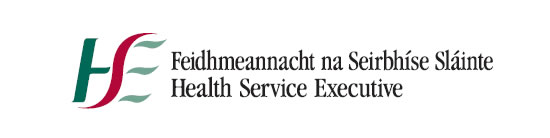 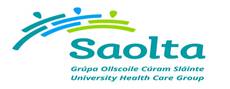 Please carefully note the following instructions:Please ensure you fully read and understand the ‘Additional Campaign Information’ document specific to this campaign that is available on www.saolta.ie   Please ensure you read in full, the instructions for the completion of this application form and complete all areas, including the supplementary questions section, in full.  Failure to complete all areas of the application form may result in you not being brought forward to the interview stage of the selection process.Please return completed applications by post to Erin Doherty, Recruitment Office, Second Floor, Old Nurses Home Building, UHG, Newcastle Rd, Galway by the closing time of 12.00 noon on 16th June 2021. Applications will not be accepted after this date and time, no exceptions will be made.It is preferable that Application Forms are typed. Applications must be submitted as a Microsoft Word or PDF document format only.   Applications stored on personal online storage sites, e.g. Onedrive, Cloud, Dropbox, Google Drive etc will not be accepted, applications submitted in other file formats e.g. Google Docs will not be accepted.  Please pay particular attention to ensure that your application is attached as an attachment (not a link to an on line storage site e.g. Google Drive) when emailing your application.In relation to details of employment, if the space provided is insufficient, please attach additional pages ensuring to use the same format.Please read the Job Specification which provides useful information about the requirements of this post. Should you be invited for interview, you may take a 'hard' copy (or 'paper' copy) of your application form with you.  Mobile devices are not permitted for use during your interview. The Health Service Executive will run this campaign in compliance with the Code of Practice prepared by the Commission for Public Service Appointments (CPSA). The Codes of Practice are available on the CPSA website www.cpsa.ie. Further information is also available in the Additional Campaign Information document available on www.saolta.ie The Health Service Executive is an Equal Opportunities Employer.The Health Service Executive recognises its responsibilities under the Data Protection Acts 2003 & 1988 and the Freedom of Information Act 2014.Please return completed application form to:Applicant Details:European Economic AreaAre you an EEA (European Economic Area) National?  Yes       / No  Please see Appendix 2 of Additional Campaign Information document for definition of an EEA National.NB If you are a non EEA citizen you must provide the requested documentation to support your application. For further information you must read “Appendix 2” in the “Additional Campaign Information” document.To help us gauge the efficiency of our advertising strategy for this campaign, the HSE would appreciate it if you indicated in the table below where you saw this campaign advertised.++ More than one indication is allowed.Superannuation SchemesPlease indicate in the table below if you are currently in receipt of a Voluntary Early Retirement or Ill Health Early Retirement Pension from any of the Public Health Superannuation Schemes or any other Public Sector Superannuation Scheme listed at 1-5 below?If you have answered ‘yes’ in relation to being in receipt of a Voluntary Early Retirement or Ill Health Early Retirement pension from any of the above Superannuation Schemes please refer to Appendix 4 in ‘Additional Campaign Information’ for further details. Current Contractual StatusI am currently a HSE employee*		Yes  		No I am currently a TUSLA employee*		Yes  		No Please tick the HSE/TUSLA Area in which you workIf you answered yes to the above question, please choose the option below which best matches your current contractual status:I have a permanent contract	orI have a temporary contract	 *HSE / TUSLA Employee = you are a direct employee of the HSE or TUSLA and not in a post funded or partially funded by the HSE or TUSLAProficiency in IrishCandidates will be afforded the added opportunity to demonstrate their ability to perform the duties of the office through Irish.  This assessment will be on a pass/fail basis and will not disturb the marks awarded in the selection process.  Where vacancies arise for which proficiency in Irish is a management requirement, the HSE will offer such posts in order of merit to candidates who have successfully passed the Irish assessment.  Please indicate if you wish to undertake an Irish assessment exam. Yes       / No  QUALIFICATIONS & ELIGIBILITY CRITERIA In this section of the application form, we ask you to show how your qualifications or relevant professional work experience meet the eligibility criteria for Clerical Officer, Grade III.In order to be considered for Clerical Officer Grade III, each candidate must meet the eligibility criteria (qualifications required for this role).   Please ensure you read the Additional Campaign Information document before completing this section.  Please note the information provided by you in this section of the Application Form will be used to determine your eligibility for this campaign.  If you omit information in this section of the Application Form pertinent to the eligibility criteria you will be deemed ineligible and subsequently not called forward to the next stage (competency based interview).  As any errors or omissions may not be rectified after the closing date and time for receipt of competency based application forms, please ensure you include all relevant information.Please indicate below the eligibility category under which you qualify to apply for Clerical Officer, Grade III:Please indicate your selection with an XDepending on the eligibility category which applies to you above, please proceed to the relevant section as outlined below:Important: If you are eligible to apply for Clerical Officer Grade III under Category 1, Category 2, Category 3 or Category 4 above, you are required to provide a copy of your Certificate of Results/Certified Statement of Examination Results or a copy of your equivalent (or higher) educational award when returning your Application Form by the closing date and time.  Failure to provide the required documentation along with your Application Form by the specified closing date and time will result in you not being considered any further in this recruitment process.Category 1: Leaving Certificate Established ProgrammeorCategory 2: Leaving Certificate Vocational ProgrammePlease complete the sections on page 6 if you qualify to apply for Clerical Officer Grade III on the basis of eligibility Category 1 or eligibility Category 2The following is an example of how to present your information in this category:Please complete each section:In the table below, please indicate the five subjects (from the approved list of subjects) in which you have obtained at least Grade D (or Pass) in Higher or Ordinary level in the Department of Education Established Leaving Certificate Examination or Leaving Certificate Vocational Programme:Please indicate your selection with an XCategory 3: Leaving Certificate Applied Programme (LCA)Please complete the sections on page 8 if you qualify to apply for Clerical Officer Grade III on the basis of eligibility Category 3The following is an example of how to present your information in this category:Please complete each section:In the table below, please provide details of the results which you obtained in five subjects (from the approved list of subjects) in the Department of Education Leaving Certificate Applied Programme:Category 4: Passed an examination of at least equivalent standardPlease complete the sections on page 10 if you qualify to apply for Clerical Officer Grade III on the basis of eligibility Category 4The following is an example of how to present your information in this category:Please complete each section:In the table below, please provide details of the examination of at least equivalent standard which you have passed:Please complete / indicate your selection with an X*To compare your foreign qualification(s) visit the NARIC Ireland Foreign Qualifications Database.  NARIC Ireland provides comparability advice and information on academic qualifications.  For more information visit: http://qsearch.qqi.ie/WebPart/Search?searchtype=recognitionsOther+ = equivalent qualifications not listed above e.g. Diplôme du Baccalauréat Général, Zeugnis der Allgemeinen Hochschulreife (Arbitur) etc.Category 5: Satisfactory relevant experience which encompasses demonstrable equivalent skillsPlease complete the sections below if you qualify to apply for Clerical Officer Grade III on the basis of eligibility Category 5CAREER OVERVIEWIMPORTANT: Please ensure all career history is clearly outlined below (e.g. if you took a career break, spent time out of work, please include this information so there are no gaps in your career history from when you left full-time education to present date).DETAILED CAREER HISTORY – listing the most recent first:List below all present and past employment, beginning with your most recent/current postPlease describe below any other relevant work you have been involved in e.g. voluntary work, freelance etc., and the extent of this involvementPlease account for all gaps in your employment, including any periods of unemploymentEqual Opportunities Monitoring:Saolta University Health Care Group is an equal opportunities employer. Please indicate if you have any special requirements should you be invited to interview:Details of Special Requirements:Supplementary Questions 1 - 4A guide to completing supplementary questions is available in Appendix 1 of this application form.  It is strongly recommended that you read the guide before completing this section of your application form.In the spaces below, briefly describe what you consider to be a good example of demonstrating your ability in each of the skill areas 1-3. A summary definition of each skill area is provided for your information. This is a summary of what we mean by each skill heading. Please provide the information in the format requested at (a), (b), and (c) on the “Information on Completing the Supplementary Questions” Section. Supplementary Question 4 relates to your experience. Remember anything you say may be used as part of a shortlisting/ranking exercise and may be discussed in more depth at interview, should you be called to one.General DeclarationIt is important that you read this Declaration carefully and then sign it in the space below.Part 1: Obligations Placed on Candidates who participate in The Recruitment Process.The Public Service Management (Recruitment and Appointments) Act 2004 makes very specific provisions in relation to the responsibilities placed on candidates who participate in recruitment campaigns and these are detailed in Section 4 of the Code of Practice issued under the Act.  These obligations are as follows:Any canvassing by or on behalf of candidates shall result in disqualification and exclusion from the recruitment process. Candidates shall not:knowingly or recklessly make a false or a misleading applicationknowingly or recklessly provide false information or documentationcanvass any person with or without inducementsimpersonate a candidate at any stage of the processknowingly or maliciously obstruct or interfere with the recruitment processknowingly and without lawful authority take any action that could result in the compromising of any test material or of any evaluation of itinterfere with or compromise the process in any wayAny person who contravenes the above provisions, or who assists another person in contravening the above provisions, shall be guilty of an offence.It is the policy of the  to report any such above contraventions to An Garda Siochana.In addition, where a person found guilty of an offence was or is a candidate at a recruitment / selection process, then, in accordance with the Public Service Management (Recruitment and Appointments) Act 2004.where he / she has not been appointed to a post, he / shall be disqualified as a candidate; andwhere he / she has been appointed as a result of that process, he / she shall forfeit that appointmentPart 2Declaration: “I declare that to the best of my knowledge and belief there is nothing in relation to my conduct, character or personal background of any nature that would adversely affect the position of trust in which I would be placed by virtue of my appointment to this position.  I hereby confirm my irrevocable consent to the Health Service Executive to the making of such enquiries, as the Health Service Executive deems necessary in respect of my suitability for the post in respect of which this application is made.  I hereby accept and confirm the entitlement of the Health Service Executive to reject my application or terminate my employment (in the event of a contract of employment having been entered into) if I have omitted to furnish the Health Service Executive with any information relevant to my application or to my continued employment with the Health Service Executive or where I have made any false statement or misrepresentation relevant to this application or my continuing employment with the Health Service Executive.Furthermore, I hereby declare that all the particulars furnished in connection with this application are true, and that I am aware of the qualifications and particulars for this position.  I understand that I may be required to submit documentary evidence in support of any particulars given by me on my Application Form.  I understand that any false or misleading information submitted by me will render me liable to automatic disqualification or render me liable to dismissal, if employed.”Failure to sign application will render it invalid.Signed: __________________________ (Name of Applicant)          Date: _____________________ReferencesThe  must be satisfied that it has a full and comprehensive suite of references which assures it that the applicant’s past performance and behaviours are appropriate to the post. The  determines the merit, appropriateness and relevance of references. The  reserves the right to remove candidates from specific recruitment panels and retract job offers if satisfactory clearances (e.g. past /current employment references, security clearances) cannot be obtained or are unsatisfactory.  All previous employers may be contacted for reference purposes. References are required from an appropriate, direct line manager(s) who had clinical/ professional responsibility/ accountability for your supervision during the employment(s).Please give the name, address, email address and occupation of three referees including your current manager who we can contact for references.Referees should not be related to you.References should not be submitted with this application formDo you wish us to contact you prior to contacting your referees? Yes       / No  Current Line Manager Referee Details Name of Employer Dates of Employment   From MM/YY - To MM/YYLine Manager Name	Line Manager Job Title Your Job TitleReferee Contact Tel NoReferee Email Address Work Address: How much notice are you required to give in your current post ?Name of Employer Dates of Employment   From MM/YY- To MM/YY: Line Manager Name	Line Manager Job Title Referee Contact Tel NoReferee Email Address Work Address: Your Job Title:Name of Employer Dates of Employment   From MM/YY- To MM/YY: Line Manager Name	Line Manager Job Title Referee Contact Tel NoReferee Email Address Work Address: Your Job Title:Equality Monitoring FormCandidates please note this data is for administrative records only, and does not form part of the information submitted to the interview board, or any portion of the appointments process.Applicant Checklist - ImportantWe recommend that you check your application form carefully to ensure that you have included / clearly illustrated / answered:If all required details / documentation (as above) are not submitted with your application we will be unable to process your application to the next stage of the process i.e. short listing / interviewAppendix 1SUPPLEMENTARY QUESTIONS GUIDEInformation on completing the Supplementary Questions:In the supplementary questions section, you are required to describe some of your personal achievements to date that demonstrate certain necessary skills and qualities required for the position of Clerical Officer, Grade III, Galway University Hospitals.  The skills and qualities are outlined in the Questions Areas 1 - 3.All question areas must be completed and remember that you will be questioned on all areas at interview. The instructions below will help you to complete your answers, but you should also consider these instructions when you are preparing for interview.For each Question Area 1 - 3, you are given a description of a skill or quality.  You are then asked to describe a situation, from your own experience, which you think is the best example of what YOU have done which demonstrates this skill or quality.  It is essential that you describe how you demonstrated the skill or quality in question. The information you present here may form part of a ranking exercise process and may also be used to help structure your interview, if you are invited to one.  A ranking exercise may apply based on the information you provide in your application form. This means that a ranking board will “rank” applicants based on information put forward in the supplementary questions section of your application form.   Interviews may be held on a phased basis, inviting applicants to interview based on the position held in the ranking exercise. A primary panel will be formed of candidates successful in the first phase of interviews.  If subsequent interviews are held candidates successful at these interviews will be added to the end of the primary panel and will be listed with a lower order of merit.Therefore, compose your replies carefully in this section and try to structure what you write so that you give specific information about what you have done - for example, do not simply say that “X was successful”, describe exactly what you did and how you demonstrated the skill or quality in question.Do not exceed the space allowed in the boxes.  One of the key skills required of the Clerical Officer, Grade III is the ability to write clearly and concisely and your written communication skills will be assessed against what you write on your application form. For each example please include the following:(a)	the nature of the task, problem or objective;(b)	what you actually did and how you demonstrated the skill or quality (and, where appropriate, the date you demonstrated it);(c)	the outcome or result of the situation and your estimate of the proportion of credit you can claim for the outcome.Please do not use the same example to illustrate your answer to more than two skill areas.Please note that, should you be called to interview, the board may look for additional examples of where you demonstrated the skills required for this post so you should think of a number of examples of where you demonstrated each of the skills.Notes:You may use a word processor to reproduce these pages and type your repliesIt is recommended that you keep a copy of this section of the application formGuidelines for Completing the Supplementary QuestionsSupplementary Questions are designed to help you to present relevant evidence in order that decision makers can evaluate how well you ‘fit’ the requirements of a particular role.  Relevant evidence is usually drawn from your work experience and the way in which you have accomplished a range of activities.  Those involved in screening the applications will be evaluating the information you give against specific skills required for effective performance in the role.  To do this they need you to give enough detail so that they can tell what you actually did and how you did it.The people doing the screening will not assume that you demonstrate a skill at the right level just because of your current role, length of experience or educational qualifications.  These do not give enough evidence about how you accomplished relevant tasks.So, if a question is about your approach to decision making, you need to do more than describe your current role and list important decisions you have made.  You will need to describe how you reached relevant decisions.Some guidelines for presenting yourself well are given below:-Give specific examples – most questions will ask you to describe an example of when you have demonstrated a skill: try to do this concisely but with enough detail so that the reader will be clear about what you actually did.  This detail might include information about timescales, the number of people involved, budgets etc.  It can help to use bullet points to that the sequence of events is clear to the reader.Give a range of examples – if possible, base your answers on different situations or challenges you faced rather than rely on just one experience.  This helps the reader to evaluate how you tackle different challenges and not just your behaviour in a ‘one off’ situation.Be concrete rather than theoretical – a clear description of how you actually behaved in a particular situation (and why) is of much more use to the reader than a vague or general description of what you consider to be desirable attributes.Examples on how to complete this section of the application Skill Area: Communication Skills: able to adapt your communication style to particular situations and audiences….. able to produce clear and concise written information….Example 1: I was responsible for producing important management reports and supporting presentations for a range of important and high profile clients.  Through my understanding of the clients’ needs and my effective communication skills, I have ensured that the reports that go to the clients are relevant and focused, and are continually improved.  The reports I have produced and the presentations I have made were well received by all my clients.  As a result of the combination of my analytical thinking and interpersonal and communication skills, my brief has been extended to lead the development of the strategic plan for the organisation.Example 2: (a) The unit I was attached to was responsible for producing a management report and supporting oral presentation for several large clients, some with significant problems and issues to report.  In some cases the management report was publicly available and was subject to a great deal of scrutiny.  A new style/format of management letter needed to be developed for my clients, as many of the clients were complaining that the letters were too large/long and difficult to read.(b) I was tasked with developing a new style of management letter for the clients.  I had to meet stringent quality requirements/criteria whilst addressing the need to reduce its size.  Following consultation, mainly over the phone and face-to-face, with the majority of our clients, I realised that a summarised report format with a better visual and more interactive presentation was the answer.  I developed a format for a summarised report, reducing the average length from 40 pages to just 10.  I achieved this through careful editing of information and increased use of graphs etc.  I then developed a more focused presentation to clients and included more graphical displays and incorporated short presentations by colleagues directly involved in producing the work.  During the presentations I encouraged clients to ask questions and develop their understanding of the issues at hand.(c )The summarised management report and improved presentations were seen as a success by the clients, who with exception, in responding to an evaluation survey, found the new format/style better than the previous, and all requested that the revised system should be continued. 80% creditExample 1 (above):This is not a good example because it:does not give sufficient details of exactly what the person did or how they actually demonstrated their “ effective communications skills”also, it is not clear where the information requested at (a), (b) and (c) (supplementary section) is presented.Example 2 (above):This is a better example because it:describes exactly what the person did and how they communicated, for example
“…..consultation, mainly over the phone and face-to face” & “developed a format for a summarised report, reducing the average length from 40 pages to just 10” “achieved this through careful editing of the information and increased use of graphs”.  “encouraged clients to ask questions”also, it is clearer where the information requested at (a), (b) and (c) of the supplementary question section is presented.Reminder:Once you have completed Question Areas 1 - 3, you should progress to Question Area 4 - an Experience Question.  Please note that all 4 areas must be completed at the time of application.APPLICATION FORM Clerical Officer Grade III (Supplementary Campaign 3),Galway University HospitalsCOGUHPost: Erin Doherty, Recruitment Office, Second Floor, Old Nurses Home Building, UHG, Newcastle Rd, GalwayPost: Erin Doherty, Recruitment Office, Second Floor, Old Nurses Home Building, UHG, Newcastle Rd, GalwayClosing date for applications:12.00 noon on 16th June 2021Interviews will be held as soon as possible after the closing date.  Candidates will normally be given at least one weeks' notice of interview. The timescale may be reduced in exceptional circumstances.  Interviews will be held as soon as possible after the closing date.  Candidates will normally be given at least one weeks' notice of interview. The timescale may be reduced in exceptional circumstances.  Position Applied for:Clerical Officer Grade III (Supplementary Campaign 3), Galway University HospitalsPosition Reference No.:COGUHCandidate Reference No (office use only)COGUHPersonal Details:First name :Last Name:Postal address for correspondence:Postal address for correspondence:Postal address for correspondence:MOBILE TELEPHONE (mandatory):Contact Tel No. 2:E-mail Address (mandatory):(As you will be contacted by email)Skype Details (please provide Skype ID)(mandatory)Skype Details (please provide Skype ID)(mandatory)Skype Details (please provide Skype ID)(mandatory)Drivers Licence (please state type & category):HSE website – www.hse.ieSaolta website – www.saolta.ie Word of mouth -  my manager / colleagueNotification from HSE Talent PoolLinkedInOther, please say whichAre you currently in receipt of a pension from any of the following superannuation schemes? (This means have you retired?)Are you currently in receipt of a pension from any of the following superannuation schemes? (This means have you retired?)Are you currently in receipt of a pension from any of the following superannuation schemes? (This means have you retired?)Are you currently in receipt of a pension from any of the following superannuation schemes? (This means have you retired?)YesNoLocal Government Superannuation Scheme (LGSS)Health Service Executive Employee Superannuation  SchemeVoluntary Hospital’s Superannuation Scheme (VHSS)Nominated Health Agencies Superannuation Scheme (NHASS)Other Public Service Superannuation SchemeIf yes, please provide further details:_______________________________________________________Dublin Mid LeinsterSouthDublin North EastWestYesNoCategory 1I am eligible under the Leaving Certificate Established ProgrammeCategory 2I am eligible under the Leaving Certificate Vocational ProgrammeCategory 3I am eligible under the Leaving Certificate Applied ProgrammeCategory 4I am eligible as I passed an examination of at least equivalent standardCategory 5I am eligible as I have relevant professional work experience which encompasses demonstrable equivalent skillsCategory 1If you are eligible to apply under the Leaving Certificate Established ProgrammeGo to page 5 Category 2If you are eligible to apply under the Leaving Certificate Vocational ProgrammeGo to page 5 Category 3If you are eligible to apply under the Leaving Certificate Applied ProgrammeGo to page 7 Category 4If you are eligible to apply as you passed an examination of at least equivalent standardGo to page 9 Category 5If you are eligible to apply as you have relevant professional work experience which encompasses demonstrable equivalent skillsGo to page 11 Year of Award (dd/mm/year)Name of AwardName and Address of School / College / Educational Institution30/06/1995Leaving Certificate EstablishedColaiste Mhuire, Any Town, Any CountySubjectLevelLevelResults Grade D or Pass (or higher)AccountingXHigherXOrdinaryXAgricultural EconomicsHigher Ordinary Agricultural ScienceXHigher Ordinary XXAncient GreekHigher OrdinaryApplied MathematicsHigher OrdinaryArabicHigher OrdinaryArt (including crafts) XHigher XOrdinaryXBiologyHigher OrdinaryBusiness Higher OrdinaryChemistryHigher OrdinaryClassical StudiesHigher OrdinaryConstruction StudiesHigher OrdinaryDesign and Communication GraphicsHigher OrdinaryEconomics Higher OrdinaryEngineeringHigher OrdinaryEnglishXHigher OrdinaryXXFrenchXHigher XOrdinaryXGeographyHigher OrdinaryGermanHigher OrdinaryHebrew StudiesHigher OrdinaryHistoryHigher OrdinaryHome EconomicsHigher OrdinaryIrishHigher OrdinaryItalianHigher OrdinaryJapanese Higher OrdinaryLatinHigher OrdinaryMathematicsHigher OrdinaryMusic Higher OrdinaryPhysicsHigher OrdinaryPhysics and ChemistryHigher OrdinaryReligious Education Higher OrdinaryRussian Higher OrdinarySpanishHigher OrdinaryTechnologyHigher OrdinaryYear of Award (dd/mm/year)Name of AwardName and Address of School / College / Educational InstitutionSubjectLevelLevelResults Grade D or Pass (or higher)AccountingHigherOrdinaryAgricultural EconomicsHigher Ordinary Agricultural ScienceHigher Ordinary Ancient GreekHigher OrdinaryApplied MathematicsHigher OrdinaryArabicHigher OrdinaryArt (including crafts) Higher OrdinaryBiologyHigher OrdinaryBusiness Higher OrdinaryChemistryHigher OrdinaryClassical StudiesHigher OrdinaryConstruction StudiesHigher OrdinaryDesign and Communication GraphicsHigher OrdinaryEconomics Higher OrdinaryEngineeringHigher OrdinaryEnglishHigher OrdinaryFrenchHigher OrdinaryGeographyHigher OrdinaryGermanHigher OrdinaryHebrew StudiesHigher OrdinaryHistoryHigher OrdinaryHome EconomicsHigher OrdinaryIrishHigher OrdinaryItalianHigher OrdinaryJapanese Higher OrdinaryLatinHigher OrdinaryMathematicsHigher OrdinaryMusic Higher OrdinaryPhysicsHigher OrdinaryPhysics and ChemistryHigher OrdinaryReligious Education Higher OrdinaryRussian Higher OrdinarySpanishHigher OrdinaryTechnologyHigher OrdinaryYear of Award (dd/mm/year)Name and Address of School / College / Educational Institution 30/06/1995Colaiste Mhuire, Any Town, Any CountyFinal Examination SubjectFinal Examination SubjectPlease indicate your selection with an XNumber of Credits Achieved in LCA Final ExaminationEnglish and CommunicationEnglish and Communication   XInput No.of CreditsMathematical ApplicationsMathematical ApplicationsSocial Education Social Education XInput No.of CreditsGaeilge Chumarsáideach Gaeilge Chumarsáideach Modern European Language i.e.FrenchXInput No.of CreditsModern European Language i.e.GermanModern European Language i.e.SpanishModern European Language i.e.ItalianAgriculture/HorticultureAgriculture/Horticulture  XInput No.of CreditsChildcare/Community CareChildcare/Community CareGraphics and Construction StudiesGraphics and Construction StudiesCraft and DesignCraft and DesignEngineeringEngineeringHair and BeautyHair and BeautyHotel, Catering and TourismHotel, Catering and TourismOffice Administration and Customer CareOffice Administration and Customer CareXInput No.of CreditsTechnologyTechnologyInformation and Communication TechnologyInformation and Communication TechnologyActive Leisure StudiesActive Leisure StudiesTotal Number of Credits achieved in LCA Final ExaminationTotal Number of Credits achieved in LCA Final Examination60 Credits60 CreditsLeaving Certificate Applied Award AchievedLeaving Certificate Applied Award AchievedMeritMeritYear of Award (dd/mm/year)Name and Address of School / College / Educational Institution Final Examination SubjectFinal Examination SubjectPlease indicate your selection with an XNumber of Credits Achieved in LCA Final ExaminationEnglish and CommunicationEnglish and CommunicationMathematical ApplicationsMathematical ApplicationsSocial Education Social Education Gaeilge Chumarsáideach Gaeilge Chumarsáideach Modern European Language i.e.FrenchModern European Language i.e.GermanModern European Language i.e.SpanishModern European Language i.e.ItalianAgriculture/HorticultureAgriculture/HorticultureChildcare/Community CareChildcare/Community CareGraphics and Construction StudiesGraphics and Construction StudiesCraft and DesignCraft and DesignEngineeringEngineeringHair and BeautyHair and BeautyHotel, Catering and TourismHotel, Catering and TourismOffice Administration and Customer CareOffice Administration and Customer CareTechnologyTechnologyInformation and Communication TechnologyInformation and Communication TechnologyActive Leisure StudiesActive Leisure StudiesTotal Number of Credits achieved in LCA Final ExaminationTotal Number of Credits achieved in LCA Final ExaminationLeaving Certificate Applied Award AchievedLeaving Certificate Applied Award AchievedYear of Award (dd/mm/year)Name and Address of School / College / Educational Institution 30/06/2000Community College, Any Town, Any CountyQualification AchievedPlease indicate your selection with an XQQI Level of Award* Name of Course/AwardName of Conferring BodyFETAC (QQI) Level 5 Award in Childcare, Healthcare, Office Administration,  Business & Secretarial Studies, etc.XLevel 5Office Administration FETACFETAC (QQI) Level 6 Award in Administration - Advanced, Business Administration, etc. Level 6Post Leaving Certificate CourseHigher Certificate Advanced CertificateOrdinary Bachelor DegreeHonours Bachelor DegreeHigher DiplomaMaster’s DegreePost Graduate DiplomaVocational Qualification Level 3 (England & Northern Ireland)GCE A Level (England and Northern Ireland)Advanced Diploma  (England)Scottish Vocational Qualification (SVQ) Level 3Other +Year of Award (dd/mm/year)Name and Address of School / College / Educational InstitutionQualification AchievedIndicate with an X as appropriateQQI Level of Award* Name of Course/AwardName of Conferring BodyFETAC (QQI) Level 5 Award in Childcare, Healthcare, Office Administration,  Business & Secretarial Studies, etc.Level 5FETAC (QQI) Level 6 Award in Administration - Advanced, Business Administration, etc. Level 6Post Leaving Certificate CourseHigher Certificate Advanced CertificateOrdinary Bachelor DegreeHonours Bachelor DegreeHigher DiplomaMaster’s DegreePost Graduate DiplomaVocational Qualification Level 3 (England & Northern Ireland)GCE A Level (England and Northern Ireland)Advanced Diploma  (England)Scottish Vocational Qualification (SVQ) Level 3Other +Have satisfactory relevant experience which encompasses demonstrable equivalent skills. Please detail below (in months) your experience to date that demonstrates your fulfilling of the above eligibility criteria.  Please note that the rmation supplied here will be used to determine your eligibility for this campaign.  If you work in a part-time capacity please list your monthly hours and total months of work as they are.  Please do not make whole time equivalent calculations. If the space provided is insufficient, please attach additional pages ensuring to use the same format. Have satisfactory relevant experience which encompasses demonstrable equivalent skills. Please detail below (in months) your experience to date that demonstrates your fulfilling of the above eligibility criteria.  Please note that the rmation supplied here will be used to determine your eligibility for this campaign.  If you work in a part-time capacity please list your monthly hours and total months of work as they are.  Please do not make whole time equivalent calculations. If the space provided is insufficient, please attach additional pages ensuring to use the same format. Have satisfactory relevant experience which encompasses demonstrable equivalent skills. Please detail below (in months) your experience to date that demonstrates your fulfilling of the above eligibility criteria.  Please note that the rmation supplied here will be used to determine your eligibility for this campaign.  If you work in a part-time capacity please list your monthly hours and total months of work as they are.  Please do not make whole time equivalent calculations. If the space provided is insufficient, please attach additional pages ensuring to use the same format. Have satisfactory relevant experience which encompasses demonstrable equivalent skills. Please detail below (in months) your experience to date that demonstrates your fulfilling of the above eligibility criteria.  Please note that the rmation supplied here will be used to determine your eligibility for this campaign.  If you work in a part-time capacity please list your monthly hours and total months of work as they are.  Please do not make whole time equivalent calculations. If the space provided is insufficient, please attach additional pages ensuring to use the same format. Have satisfactory relevant experience which encompasses demonstrable equivalent skills. Please detail below (in months) your experience to date that demonstrates your fulfilling of the above eligibility criteria.  Please note that the rmation supplied here will be used to determine your eligibility for this campaign.  If you work in a part-time capacity please list your monthly hours and total months of work as they are.  Please do not make whole time equivalent calculations. If the space provided is insufficient, please attach additional pages ensuring to use the same format. Dates00/00/00Dates00/00/00EmployerTitle of PostMain Roles and Responsibilities, as relevant to this roleFrom ToEmployerTitle of PostMain Roles and Responsibilities, as relevant to this roleEducation, Qualifications And TrainingGive details of your education, qualifications and training to date.  Please indicate if you did not complete or pass a particular course.Education, Qualifications And TrainingGive details of your education, qualifications and training to date.  Please indicate if you did not complete or pass a particular course.Education, Qualifications And TrainingGive details of your education, qualifications and training to date.  Please indicate if you did not complete or pass a particular course.Education, Qualifications And TrainingGive details of your education, qualifications and training to date.  Please indicate if you did not complete or pass a particular course.Education, Qualifications And TrainingGive details of your education, qualifications and training to date.  Please indicate if you did not complete or pass a particular course.Education, Qualifications And TrainingGive details of your education, qualifications and training to date.  Please indicate if you did not complete or pass a particular course.Schools, colleges and universities attended From(Month & Year) To (Month & Year) QualificationResult Professional Qualifications Additional training (including employment based training)FromToTitleEmployerJob Title/Position Held: Grade/ Level (if applicable):Job Title/Position Held: Grade/ Level (if applicable):Employer Name and Address:Employer Name and Address:From (00/00):To(00/00/) :Reason for Leaving Reason for Leaving Main Roles & Responsibilities:Main Roles & Responsibilities:Job Title/Position Held;Grade/ Level (if applicable):Job Title/Position Held;Grade/ Level (if applicable):Employer Name and Address:Employer Name and Address:From (00/00):To(00/00/) :Reason for Leaving Reason for Leaving Main Roles & Responsibilities:Main Roles & Responsibilities:Job Title/Position HeldGrade/ Level (if applicable):Job Title/Position HeldGrade/ Level (if applicable):Employer Name and Address:Employer Name and Address:From (00/00):To(00/00/) :Reason for Leaving Reason for Leaving Main Roles & Responsibilities:Main Roles & Responsibilities:Job Title/Position HeldGrade/ Level (if applicable):Job Title/Position HeldGrade/ Level (if applicable):Employer Name and Address:Employer Name and Address:From (00/00):To(00/00/) :Reason for Leaving Reason for Leaving Main Roles & Responsibilities:Main Roles & Responsibilities:Computer LiteracyPlease give brief details of computer systems with which you are familiar, e.g. Microsoft, Word, Excel etc.From(Month & Year) To(Month & Year)Hours per weekDescription From (Month & Year)To (Month & Year)Reason(s) InterestsPlease give details of your main non-work interests.1. Planning & Organising SkillsAn effective Clerical Officer, Grade III plans and organises his/ her work in a structured way.  He/she prioritises his/her workload so that work is completed in a timely and accurate manner.  An effective Clerical Officer, Grade III stores information correctly and presents his/her work in an ordered manner.  He/she pays attention to detail and takes responsibility to ensure that work is completed to a high standard.  In the space below, please give an example of a situation where you best demonstrated your ability in this area.2. TeamworkAn effective Clerical Officer, Grade III uses his/her interpersonal skills to deliver a quality service to the public and to be an effective member of a team.  He/she is confident in sharing clear, accurate information in a helpful manner.  An effective Clerical Officer, Grade III participates actively as part of a team in producing good quality work and seeks help from and provides help to others.  He/she listens and takes account of different points of view, either of team members or members of the public.  In the space below, please give an example of a situation where you best demonstrated your ability in this area.3. Flexibility & InitiativeAn effective Clerical Officer, Grade III is flexible and willing to learn new ways of doing things.  He/she uses his/her initiative to improve ways of working and is open to change.  An effective Clerical Officer, Grade III uses his/her experience to anticipate requirements and to see how their work benefits the organisation as a whole.  He/she meets new demands in a committed and enthusiastic manner, remains calm under pressure and follows through on work to ensure its completion.  In the space below, please give an example of a situation where you demonstrated your ability in this area.4. Experience relevant to the rolePlease provide below SPECIFIC DETAILS from your experience to date that you feel help you meet the requirements for this post as detailed in the Job Specification.   Please note that the information supplied here will be taken into consideration in determining your eligibility and / or shortlisting / ranking for this campaign. Please include dates i.e. from x date to x date, number of months, the name of the employer & Department you worked in, and details as to how you meet the requirements specified in the eligibility and ‘post specific requirements’ section of the Job Specification.Date(s) from – Date(s) toEmployer(s) & Department NameDemonstrate depth and breadth of recent*employment/experience in an office environment dealing with the public *denotes within the last 3 years.Demonstrate depth and breadth of recent*employment/experience in an office environment dealing with the public *denotes within the last 3 years.Candidate NameNationalityGender         MaleFemale1Mobile Telephone NumberEmail AddressPostal AddressSkype DetailsMandatory2That the information you have provided with regard to eligibility to apply shows clear dates e.g. DD/MM/YY, education courses, job titles, college names, qualification titlesMandatory3Supplementary Questions 1 – 4(Each question must be fully completed to ensure eligibility to progress in this campaign – Mandatory4Work Permit Documentation (if relevant to non-EEA applicants). Please refer to Appendix 2 of the Additional Campaign information document for details of documentation required.Mandatory5That you have downloaded the job specification and additional campaign information for future reference.That you have downloaded the job specification and additional campaign information for future reference.That you have downloaded the job specification and additional campaign information for future reference.